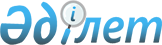 Қазақстан Республикасы Үкіметінің 2004 жылғы 27 сәуірдегі N 470 қаулысына өзгеріс енгізу туралы
					
			Күшін жойған
			
			
		
					Қазақстан Республикасы Үкіметінің 2007 жылғы 2 маусымдағы N 453 Қаулысы. Күші жойылды - Қазақстан Республикасы Үкiметiнiң 2015 жылғы 31 қазандағы № 870 қаулысымен      Ескерту. Күші жойылды - ҚР Үкiметiнiң 31.10.2015 № 870 (алғашқы ресми жарияланған күнiнен кейін күнтiзбелiк он күн өткен соң қолданысқа енгiзіледі) қаулысымен.      Қазақстан Республикасының Үкіметі  ҚАУЛЫ ЕТЕДІ : 

      1. "Астық қолхаттары бойынша міндеттемелерді орындауға кепілдік беру жүйесінің кейбір мәселелері туралы" Қазақстан Республикасы Үкіметінің 2004 жылғы 27 сәуірдегі N 470  қаулысына  (Қазақстан Республикасының ПҮАЖ-ы, 2004 ж., N 19, 243-құжат) мынадай өзгеріс енгізілсін: 

      көрсетілген қаулымен бекітілген Астық қолхаттары бойынша міндеттемелерді орындауға кепілдік беру қорларын құру, олардың жұмыс істеу мен тарату және астық қабылдау кәсіпорындарының астық қолхаттары бойынша міндеттемелерді орындауға кепілдік беру жүйесіне қатысу ережесінде: 

      12-тармақтың 3) тармақшасының екінші абзацы алынып тасталсын. 

      2. Осы қаулы жарияланған күнінен бастап қолданысқа енгізіледі.        Қазақстан Республикасының 

      Премьер-Министрі 
					© 2012. Қазақстан Республикасы Әділет министрлігінің «Қазақстан Республикасының Заңнама және құқықтық ақпарат институты» ШЖҚ РМК
				